KatechezaTemat: Boże Ciało  Proszę obejrzeć: https://vod.tvp.pl/video/ziarno,boze-cialo,25147405Proszę zapisać w zeszycie: Podczas Święta Bożego Ciała dziękujemy Panu Jezusowi za to, że pozostał z nami pod postacią chleba i wina oraz za to, że możemy go przyjmować w Komunii Świętej. Proszę pomalować i wkleić do zeszytu: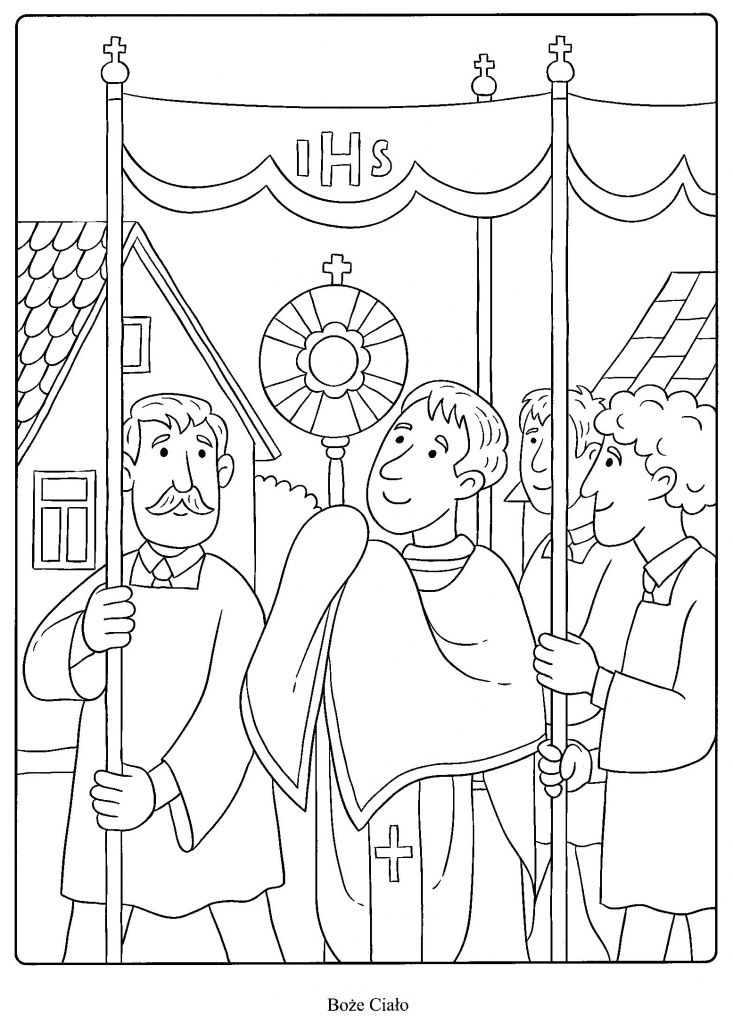 PS: Zapraszam wszystkie dzieci na Mszę św. w Uroczystość Bożego Ciała o godz.9.00Zapraszam dziewczynki do sypania kwiatków na procesji i w czasie Oktawy (czyli przez 
8 dni po Bożym Ciele). Próby sypania kwiatków są we wtorek (09.06.2020) i środę (10.06.2020) o godz. 17.00. Zapraszam chłopców w komeżkach do dzwonienia dzwonkami podczas procesji. Msze święte z procesją wokół kościoła w czasie Oktawy są o godz. 18.00. Zapraszam!Przypominam dzieciom o spotkaniu katechetycznym dziś (10.06.2020) w kościele o godz.19.00.